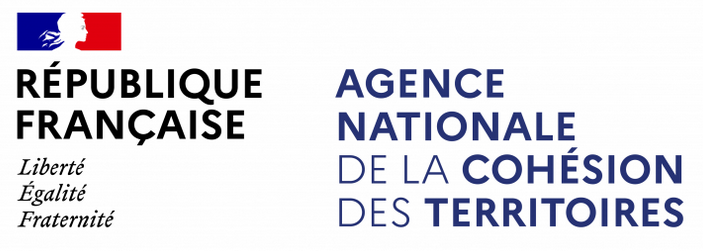 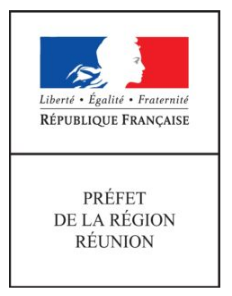 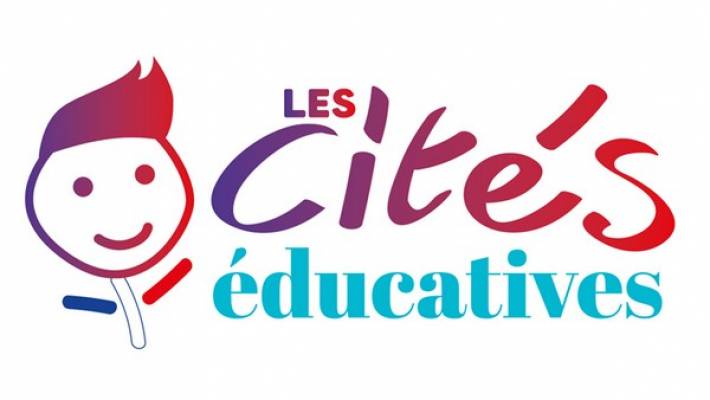 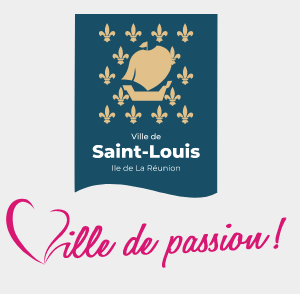 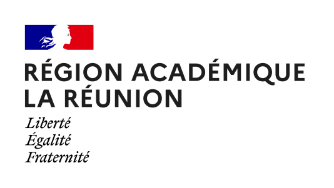 THEMATIQUE Culture artistique et numériqueEducation au Développement DurableOrientation Insertion professionnelleParentalitéPrévention et la citoyennetéRéussite scolaireORIENTATION  GENERALEENJEUXAction nouvelleAction reconduiteNOM  DE  L’ACTIONNOM  DE  L’ACTIONNOM  DE  L’ACTIONNOM  DE  L’ACTIONNOM  DE  L’ACTIONNOM  DE  L’ACTIONNOM  DE  L’ACTIONNOM  DE  L’ACTIONNOM  DE  L’ACTIONNOM  DE  L’ACTIONFiche n° / 2022Fiche n° / 2022Fiche n° / 2022Fiche n° / 2022Fiche n° / 2022Fiche n° / 2022Fiche n° / 2022Fiche n° / 2022Fiche n° / 2022Fiche n° / 2022Note d’opportunitéObjectifsObjectifs opérationnelsThématiqueDescriptionPorteur de l’actionBénéficiaires (Public ciblé)0-3 ans3-6 ans3-6 ans6-12 ans12-16 ans12-16 ans16-18 ans16-18 ans18-25 ansNombre total de bénéficiairesPartenaires associésTerritoire concernéMoyens matériels et humainsPériode de réalisationRESPONSABLE DE L’ACTIONRESPONSABLE DE L’ACTIONRESPONSABLE DE L’ACTIONRESPONSABLE DE L’ACTIONRESPONSABLE DE L’ACTIONRESPONSABLE DE L’ACTIONRESPONSABLE DE L’ACTIONRESPONSABLE DE L’ACTIONRESPONSABLE DE L’ACTIONRESPONSABLE DE L’ACTIONNomPrénomFonctionCourrielTéléphoneBUDGET PRÉVISIONNELBUDGET PRÉVISIONNELBUDGET PRÉVISIONNELBUDGET PRÉVISIONNELBUDGET PRÉVISIONNELBUDGET PRÉVISIONNELBUDGET PRÉVISIONNELBUDGET PRÉVISIONNELBUDGET PRÉVISIONNELBUDGET PRÉVISIONNELPériodeMillésime202220222022202220222022202220222022DEPENSESDEPENSESDEPENSESRECETTESRECETTESRECETTESRECETTESRECETTESRECETTESRECETTESPrestations de services€€ Cité Educative de Saint-Louissoit pourcentage du projet Cité Educative de Saint-Louissoit pourcentage du projet Cité Educative de Saint-Louissoit pourcentage du projet Cité Educative de Saint-Louissoit pourcentage du projet Cité Educative de Saint-Louissoit pourcentage du projet€%€%€€€€€€€€€€€€€€€€TOTAL DEPENSES€€TOTAL RECETTESTOTAL RECETTESTOTAL RECETTESTOTAL RECETTESTOTAL RECETTES€€Remarques sur les dépensesRemarques sur les dépensesRemarques sur les dépensesRemarques sur les recettesRemarques sur les recettesRemarques sur les recettesRemarques sur les recettesRemarques sur les recettesRemarques sur les recettesRemarques sur les recettesSUBVENTION ACCORDEESUBVENTION ACCORDEEPART ANCT€PART MAIRIE€…………………………………………………………………………… €……………………………% du projet financé…………………………………………………………………………… €……………………………% du projet financéVALORISATION  MAIRIEVALIDATION PARLA  CITE  EDUCATIVE  DE  SAINT-LOUISVALIDATION PARLA  CITE  EDUCATIVE  DE  SAINT-LOUISVALIDATION PARLA  CITE  EDUCATIVE  DE  SAINT-LOUIS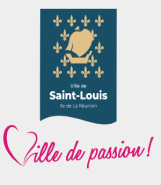 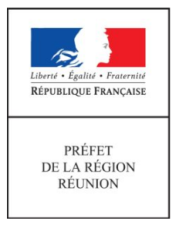 ÉVALUATION ET SUIVIÉVALUATION ET SUIVIÉVALUATION ET SUIVIÉVALUATION ET SUIVIÉVALUATION ET SUIVIÉVALUATION ET SUIVIIndicateurs QuantitatifsL’indicateur quantitatif représente une valeur chiffrée. Elle représente le degré de réussite de l’action.- Les indicateurs à ma disposition sont-ils objectifs ? - Sont-ils utilisables jusqu’à la fin de l’action ? - Suis-je en capacité de faire une mise à jour régulièrement ? - Ces indicateurs rendent-ils compte de l’atteinte de l’objectif final ?Un indicateur qui ne serait pas utilisable tout au long de l’action n’est pas pertinent !IndicateurIndicateurObjectif initialObjectif initialRésultatsIndicateurs QuantitatifsL’indicateur quantitatif représente une valeur chiffrée. Elle représente le degré de réussite de l’action.- Les indicateurs à ma disposition sont-ils objectifs ? - Sont-ils utilisables jusqu’à la fin de l’action ? - Suis-je en capacité de faire une mise à jour régulièrement ? - Ces indicateurs rendent-ils compte de l’atteinte de l’objectif final ?Un indicateur qui ne serait pas utilisable tout au long de l’action n’est pas pertinent !Indicateurs QuantitatifsL’indicateur quantitatif représente une valeur chiffrée. Elle représente le degré de réussite de l’action.- Les indicateurs à ma disposition sont-ils objectifs ? - Sont-ils utilisables jusqu’à la fin de l’action ? - Suis-je en capacité de faire une mise à jour régulièrement ? - Ces indicateurs rendent-ils compte de l’atteinte de l’objectif final ?Un indicateur qui ne serait pas utilisable tout au long de l’action n’est pas pertinent !Remarque :Remarque :Remarque :Remarque :Remarque :Indicateurs QualitatifsL’indicateur qualitatif permet de rendre compte de la réussite de l’action en pointant non pas le volume mais la qualité des résultats. Il peut s’agir de satisfaction des habitants etc…- Les indicateurs à ma disposition sont-ils objectifs ? - Sont-ils utilisables jusqu’à la fin de l’action ? - Suis-je en capacité de faire une mise à jour régulièrement ? - Ces indicateurs rendent-ils compte de l’atteinte de l’objectif final ?Un indicateur qui ne serait pas utilisable tout au long de l’action n’est pas pertinent !Pour simplifier l’utilisation réelle des indicateurs qualitatifs, il est souhaitable d’utiliser des curseurs de valeur (ou de satisfaction), permettant de mesurer simplement et rapidement l’évolution d’une situation non chiffrée.IndicateurObjectif initialObjectif initialRésultatsRésultatsIndicateurs QualitatifsL’indicateur qualitatif permet de rendre compte de la réussite de l’action en pointant non pas le volume mais la qualité des résultats. Il peut s’agir de satisfaction des habitants etc…- Les indicateurs à ma disposition sont-ils objectifs ? - Sont-ils utilisables jusqu’à la fin de l’action ? - Suis-je en capacité de faire une mise à jour régulièrement ? - Ces indicateurs rendent-ils compte de l’atteinte de l’objectif final ?Un indicateur qui ne serait pas utilisable tout au long de l’action n’est pas pertinent !Pour simplifier l’utilisation réelle des indicateurs qualitatifs, il est souhaitable d’utiliser des curseurs de valeur (ou de satisfaction), permettant de mesurer simplement et rapidement l’évolution d’une situation non chiffrée.Indicateurs QualitatifsL’indicateur qualitatif permet de rendre compte de la réussite de l’action en pointant non pas le volume mais la qualité des résultats. Il peut s’agir de satisfaction des habitants etc…- Les indicateurs à ma disposition sont-ils objectifs ? - Sont-ils utilisables jusqu’à la fin de l’action ? - Suis-je en capacité de faire une mise à jour régulièrement ? - Ces indicateurs rendent-ils compte de l’atteinte de l’objectif final ?Un indicateur qui ne serait pas utilisable tout au long de l’action n’est pas pertinent !Pour simplifier l’utilisation réelle des indicateurs qualitatifs, il est souhaitable d’utiliser des curseurs de valeur (ou de satisfaction), permettant de mesurer simplement et rapidement l’évolution d’une situation non chiffrée.Remarque :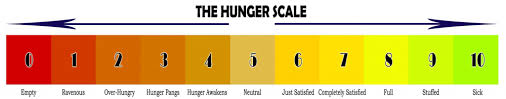 Remarque :Remarque :Remarque :Remarque :